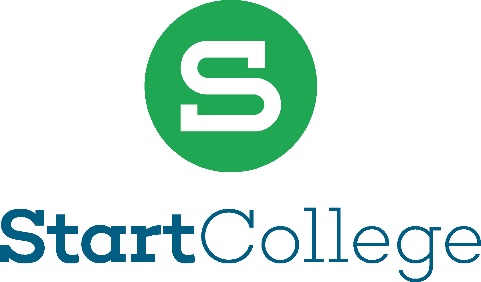 ACHTERNAAM	 ____________________________________________________________VOORNAAM	 ____________________________________________________________ADRES	 ____________________________________________________________POSTCODE	 ________________  WOONPLAATS   ______________________________GEBOORTEDATUM	 ______ - ______ - ______HUIDIGE OPLEIDING	 VMBO / HAVO / VWO*    LEERJAAR _____   EXAMEN BEHAALD:  JA/ NEE/ NVT*UITBESTEDING NAAR   	 VMBO / HAVO / VWO*    LEERJAAR _____   VOLTIJD/DEELTIJD*IS IN HET VERLEDEN GEBRUIK GEMAAKT VAN EEN LGF FINANCIERING (RUGZAKJE): 	 JA/ NEE/ NVT* (* Haal door wat niet van toepassing is) SCHOOLLOOPBAANVAN		TOT		SCHOOLSOORT				NAAM VAN DE SCHOOL___________	___________	______________________________  	___________________________________	___________	______________________________  	___________________________________	___________	______________________________  	________________________REDEN VAN UITBESTEDING__________________________________________________________________________________________________________________________________________________________________NAAR WAARHEID INGEVULDONDERTEKENING_____________________________________		____________________________________CURSIST							OUDER CURSIST (bij minderjarige cursist)	StartCollege Administratie VAVO Antwoordnummer 327, 3840 VB Harderwijk.IN TE VULLEN DOOR DE VO-SCHOOLIN TE VULLEN DOOR DE VO-SCHOOLNAAM VO-SCHOOL  _____________________________________________________________________NAAM VERANTWOORDELIJKE MEDEWERKER VO-SCHOOL_____________________________________________________________________De VO-School stuurt, indien van toepassing, het behandelplan mee_____________________________________________________________________DATUM			HANDTEKENING_____ - _____ - 20_____	__________________________________________STEMPEL VO-SCHOOL